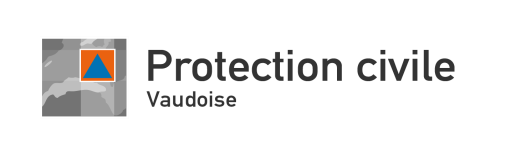 date: section:date: section:Place de travail de section (ou compagnie)Place de travail de section (ou compagnie)Place de travail de section (ou compagnie)Place de travail de section (ou compagnie)Place de travail de section (ou compagnie)MatièreMatièreMatièreMatièreMatièreMatièreMatièrepostessujetsobjectifsobjectifsmatérielemplacementsresponsableABCDDispositions particulièresDispositions particulièresDispositions particulièresDispositions particulièresDispositions particulièresDispositions particulièresDispositions particulièrestenue:tenue:autre:autre:croquiscroquiscroquisS san:S san:subsistance:RI pratique:croquiscroquiscroquisOrganisationOrganisationOrganisationOrganisationcroquiscroquiscroquisgroupeschefsparticipantsparticipantscroquiscroquiscroquis1croquiscroquiscroquis2croquiscroquiscroquis3croquiscroquiscroquis4croquiscroquiscroquisPlan horairePlan horairePlan horairePlan horairePlan horairePlan horairePlan horairegroupesde	àde	àde	àde	àde	àde	à1234